ЗАЯВКАПрошу Вас согласовать проведение фотосъемки (видеосъемки) на территории морского порта «Большой порт Санкт-Петербург» представителями компании (название компании или ИП), в целях фото и видеосъемки территории и объектов ММПК «Бронка» для проведения (указать цель).Фотосъемка (видеосъемка) будет производиться _на территории ММПК «Бронка» (указать объекты, здания, помещения, планы территории ММПК «Бронка» предполагаемой съемки)                                                   на период с                20    г. по               20   г.Список сотрудников, производящих фотосъемку (видеосъемку):С правилами режима в пункте пропуска через Государственную границу РФ, инструкцией о пропускном и внутриобъектовом режиме ММПК «Бронка» морской порт «Большой порт Санкт-Петербург» ознакомлены.Достоверность представленных данных гарантирую. Обязуюсь не проводить съёмку пограничных нарядов и мест несения службы. Лица, допущенные к фото и видеосъёмке, проинструктированы о необходимости соблюдения порядка и мер безопасности в морском порту, обязуются их соблюдать.Руководитель ______________________ подающий заявку _______________/__________________(Подпись)                 (Ф.И.О.)     М.П.               Заявка оформляется в 5-и экземплярах, на фирменном бланке организации.ОБЩЕСТВО С ОГРАНИЧЕННОЙ ОТВЕТСТВЕННОСТЬЮ "                                                             "Инд., г._______________________, ул. _____________________________________, д._______________, лит.____тел.: +7 (_______) ___-______, ____-________, факс +7 (___) ___-____, i___@_____.соm, www._________.ОКТМО ________   ОГРН ____________   ИНН____________   КПП ______________ООО «Феникс»Адрес местонахождения (юридический): 191124, Санкт-Петербург, ул. Красного Текстильщика, д. 17, лит. А, пом.1-Н, ч.п.127Адрес местонахождения (фактический): г. Санкт-Петербург, г. Ломоносов, Краснофлотское шоссе, 49, Россия тел. 8 (812) 245-1587e-mail: info@port-bronka.ruИ.О. Начальника таможенного поста «Бронка» А.О. Мартыновой____________________________________Начальнику отделения пограничного контроля «Бронка» ____________________________________Капитану морского порта 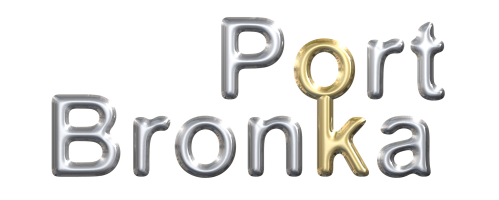 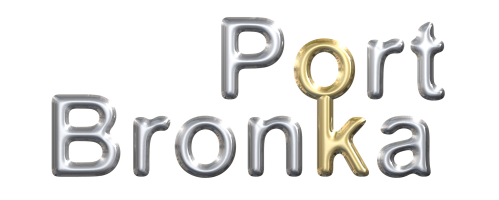 «Большой порт Санкт-Петербург»А.Б. Волкову____________________________________Заместителю генерального директора по_безопасности и режиму ООО «Феникс»_Ф.В. Кононову_______________________ № п/пФ.И.О.ДолжностьДата и место рожденияГр-воПаспортПаспортМесто выдачиДатавыдачиРегистрация№ п/пФ.И.О.ДолжностьДата и место рожденияГр-восерияномерМесто выдачиДатавыдачиРегистрация12934567891.